             «Основные правила по управлению байком»!!!По статистике на сегодняшний день увеличилось количество автотранспорта на территории Республики Алтай, и в Российской Федерации в целом. Более того, если каких-то двадцать лет назад наличие одной средства передвижения в семье считалось вполне достаточным, то сегодня этот показатель приближается к двум, а то и трем единицам.Закономерным итогом увеличения количества автомобилей и мотоциклов стало усложненное дорожное движение, снижение качественного уровня обучения вождению и, как следствие, рост смертности в ДТП. Последнее особо печально ввиду того, что участники движения сами пренебрегают ПДД или же легкомысленно относятся к их соблюдению.К одной из групп повышенного риска относятся водители двухколесных транспортных средств. Зачастую это списывается на невнимательное вождение автомобилистов, мол, это они не замечают, игнорируют, а то и сознательно подрезают мотоциклистов. Однако это правда лишь отчасти. Многие водители байков (особенно начинающие) элементарно не понимают отличий и не знают нюансов ПДД для мотоциклистов.Согласно нормативным актам, двухколесные транспортные средства имеют общую базу, как с правилами движения пешеходов, так и автомобилей. Для того чтобы сделать езду на байке более безопасной и для себя и для окружающих, водителям мотоциклов рекомендуется запомнить ряд несложных, но важных моментов.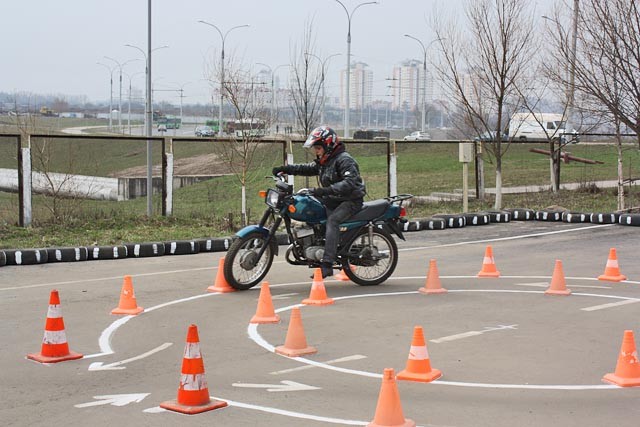 Как гласит свод ПДД РФ, под мотоциклом стоит понимать двухколесное механическое транспортное средство. В некоторых случаях, такой статус имеют трех и четырехколесные средства передвижения с массой до 400-от килограмм. Также в данную категорию попадают скутеры и мопеды, объем двигателя которых более 50-ти кубических сантиметров.Согласно пункту 1.1 ПДД России, водитель мотоцикла в ряде ситуаций имеет равные права с пешеходом.  Единственное условие – мотоциклист или мопедист обязан двигаться не против направления дорожного движения, а вдоль него.	ОГИБДД Отделение МВД России по Улаганскому району